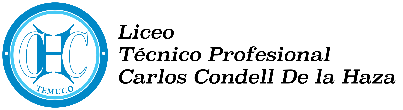 EVALUACIÓN UNIDAD CERO Y LECTURA COMPLEMENTARIA UNIDAD 1OBJETIVOS: UNIDAD CERO: Aplicar la estructura de un trabajo formal. UNIDAD 1 “Libertad como tema literario”: OA1. Leer habitualmente para aprender y recrearse, y seleccionar textos de acuerdo con sus preferencias y propósitos. OA3. Analizar las narraciones leídas para enriquecer su comprensión, considerando, cuando sea pertinente: -El o los conflictos de la historia. -Un análisis de los personajes que considere su relación con otros personajes, qué dicen, qué se dice de ellos, sus acciones y motivaciones, sus convicciones y los dilemas que enfrentan. -La relación de un fragmento de la obra con el total. DEL LIBRO NARRACIONES EXTRAORDINARIAS DE EDGAR ALLAN POEINVESTIGAR: Año de publicación del libro (la primera), lugar, describir la época en la que fue publicado. Biografía del autor (antecedentes relevantes: lugar de nacimiento, padres, educación, trabajos, entre otros). Deben registrar el URL de las páginas desde donde extraen la información, no pueden usar: Wikipedia, rincón del vago o alguna otra plataforma en la que cualquiera pueda modificar o subir contenido.DEL LIBRO: Los cuentos que deben leer son: “El gato negro”, “Manuscrito hallado en una botella”, “El corazón delator”, “Lo asesinatos de la Rue Morgue” y “El entierro prematuro”.En cada relato:- Reconocer tipo de narrador [1° persona: yo (dentro del relato); 3° persona: él/ella (fuera del relato]- Describir psicológica de todos los personajes (aspectos de su personalidad: alegre, solidario, vengativo, egoísta, entre otros). Detallando sus convicciones, motivaciones y dilemas para realizar determinadas acciones.- Reconocer personajes protagonistas y secundarios, cómo se relacionan entre ellos.- Resumir por cada cuento: considerando el conflicto principal (máximo 5 líneas).- Luego de la lectura de los 5 cuentos, relacionar el título del libro, con las historias de los cuentos, justificar la respuesta y ejemplificar con fragmentos de cada relato.PAUTA DE EVALUACIÓN FORMALIDADESPuntaje ideal: 26 ptos.			Dificultad: 60%PAUTA DE EVALUACIÓN CONTENIDO TRABAJOPuntaje ideal: 40 ptos.			Dificultad: 60%                                             CRITERIOSINDICADORESNO LOGRADO “N/L” (0 puntos)MEDIANAMENTE LOGRADO “M/L” (1 punto)LOGRADO “L” (2 puntos)Respeta la estructura de un trabajo formal (tipo letra, tamaño letra, márgenes, tamaño hoja, espaciado de párrafo, interlineado)Utiliza el formato de portada.Posee índiceLa introducción abarca de lo general a lo particular.El desarrollo es ordenado.La conclusión cumple el objetivo.Posee referencia electrónica y/o bibliografía.Realiza consultasEntrega trabajo en la fecha solicitadaInvestiga los antecedentes solicitados.Utilizan páginas web confiables.Redacta de forma claraRespeta las reglas de ortografía literal y acentual.PUNTAJE TOTALNOTANivel de desempeñoDESCRIPTORPUNTAJEDestacadoRealiza lo solicitado en los 5 relatos. Sin errores.5SatisfactorioRealiza lo solicitado en los 5-4 relatos. Con algunos errores.4BásicoRealiza lo solicitado en 2-3 relatos. 3InsatisfactorioRealiza lo solicitado en 1-2 relatos.1-2No presenta el indicadorNo realiza la actividad0IndicadoresNivel de desempeñoPuntosReconoce narradores (1° y 3° persona)Describe psicológicamente a todos los personajes.Detalla las convicciones, motivaciones y dilemas de cada personaje para realizar determinadas acciones.Reconoce personajes protagonistas y secundarios y cómo se relacionan entre ellos.Resume cada cuento, reconoce el conflicto principal.Relacionar el título del libro, con el contenido de los cuentos.Justificar la relación de los cuentos con el título del libro.Presentan ejemplos para justificar el cuento y su relación con el libro.PUNTAJE TOTALNOTA